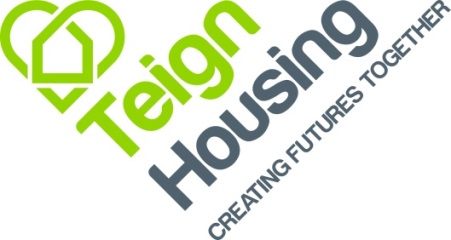 Person Specification – Finance AssistantQualitiesEssentialDesirableCompetenciesWorks well under pressure, self motivated, able to manage own workload effectively IT LiterateDrive and commitmentAble to analyse and scrutinise financial and non-financial informationHighly developed interpersonal skillsFlexible and able to work as part of a teamHigh level of literacy and numeracyGood verbal and non verbal communication skillsKnowledge and experienceHaving worked in a financial environment you will have experience of the following areas:Cashbook and bankingPayroll Processing Sales ledger and credit controlPurchase LedgerDirect Debit ProcessingDealing with customer queriesA  knowledge of the key aspects of RSL business and finance functionPersonal integrityAble to deal in a professional manner with colleagues and people outside the organisationAble to positively promote and build PR for Teign HousingCommitment to continuous training and development